GENERAL RIDDLES AND BRAIN TEASERS!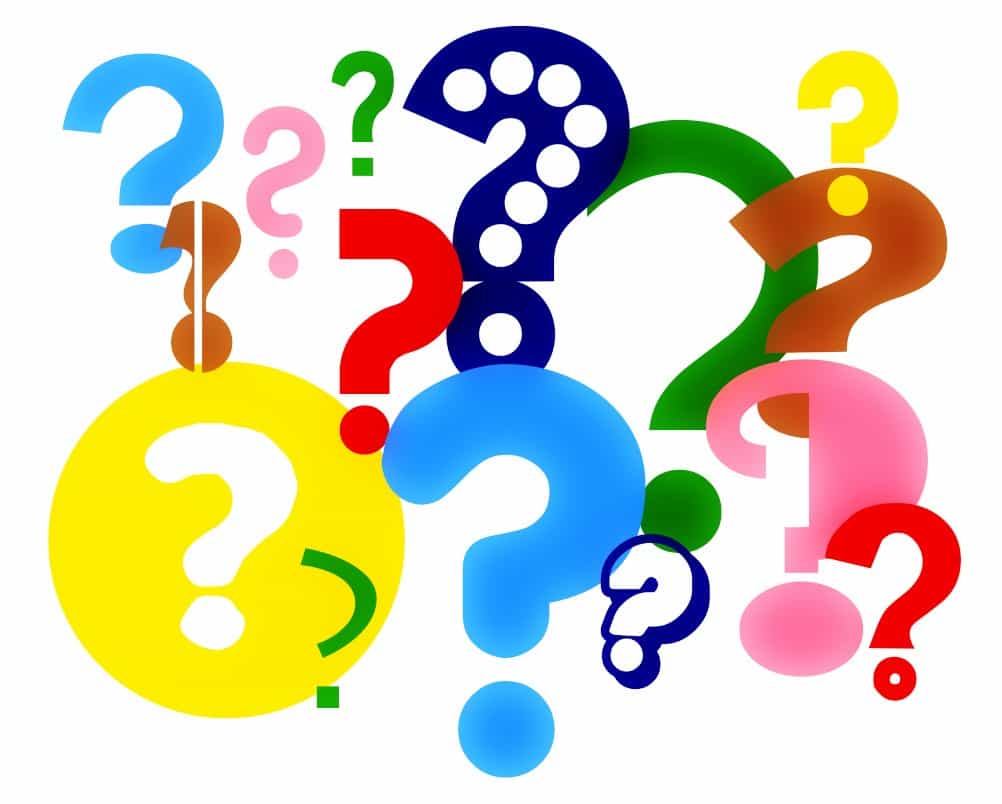 Which month has 28 days? What’s the easiest way to double your money? What has a face and two hands but no arms or legs? What 4 days of the week start with the letter ‘t’? What goes up and doesn’t come back down? What has a thumb and four fingers but is not alive? What occurs once in every minute, twice in every moment and yet never in a thousand years? What occurs twice in a week, once in a year but never in a day? If there are 4 apples and you take away 3, how many do you have? Where do fish keep their money? What has to be broken before you use it? It starts out tall, but the longer it stands, the shorter it grows. What is it? What belongs to you but is more used by others? 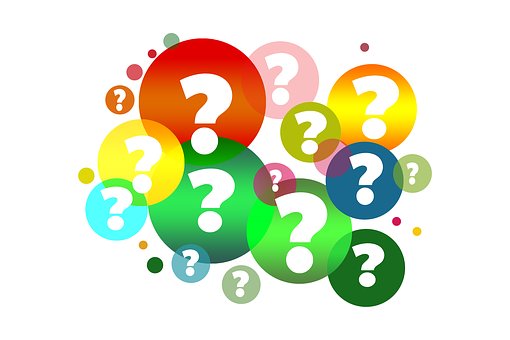 What is easy to get into, but hard to get out of? What gets sharper the more you use it?MATHS RELATED RIDDLES AND BRAIN TEASERS!What 3 positive numbers give the same result when multiplied or added together? How many days are there in 4 year? What is half of two plus two?  How many nines are there between 1 and 100? Which is correct: Seven and five is thirteen or Seven and five are thirteen? This riddle must be done IN YOUR HEAD and NOT using paper and pen or a calculator. Try it!Take 1000 and add 40 to it. Now add another 1000 to it.Now add 30. And another 1000.Now add 20. Now add another 1000. Now add 10.What is the total?    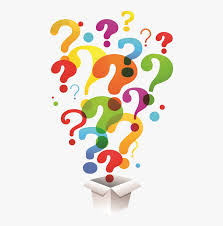 What do the numbers 11, 69, and 88 all have in common? At what point do parallel lines meet? 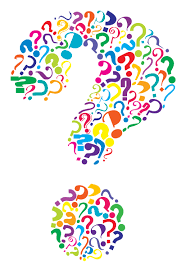 